1.0 IntroductionThe role of the  House Manager is complex and of great importance within the college. It is therefore essential that new House Managers are given a thorough induction and continue to be supported during their first year in the college.2.0 Induction process2.1 Induction  - part 1All new House Managers will receive an induction based on the checklist in Appendix 1. Most of this will be delivered by the Deputy Director and any specialist training such as First Aid and Fire will be taken with external organisations.2.2 Induction – part 2All new House Managers will shadow an existing House Manager while he/ she completes all the tasks that are involved in the role (see House Manager job description). All new House Managers will then carry out cleaning and cooking in one of the halls run by an existing House Manager, under the supervision of the existing House Manager. Any concerns about the new House Manager’s ability to do the job should be communicated to the Deputy Director by the existing House Manager within 24 hours. The Deputy Director will then address these concerns with the new House Manager. The existing House Manager who is demonstrating to and supervising the new House Manager will record what was done on each session and send this information to the Deputy Director.One of the existing House Managers will then be chosen to show their files and paperwork to the new House Manager. The new House Manager will be asked to set up their own files that reflect the structure of those in other halls.3.0 Mentoring programmeOnce inducted, the new House Manager will then move on to the House Manager mentoring programme. Please see House Manager mentor programme document.Next review of policy: August 2020ST ANDREW’S COLLEGE POLICY DOCUMENTST ANDREW’S COLLEGE POLICY DOCUMENTIssue No.: 01Document Number: STAN: ACC7Issue Date: 12th May 2014Originator: Hanna ClaydonVersion: 05Responsibility: Hanna ClaydonReason for version change: Review & UpdateDated: 31st August 2019Authorised by: Wayne Marshall Date: 31st August 2019Signature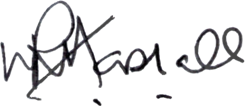 